Supplementary InformationTerramechanics and Experimental Setup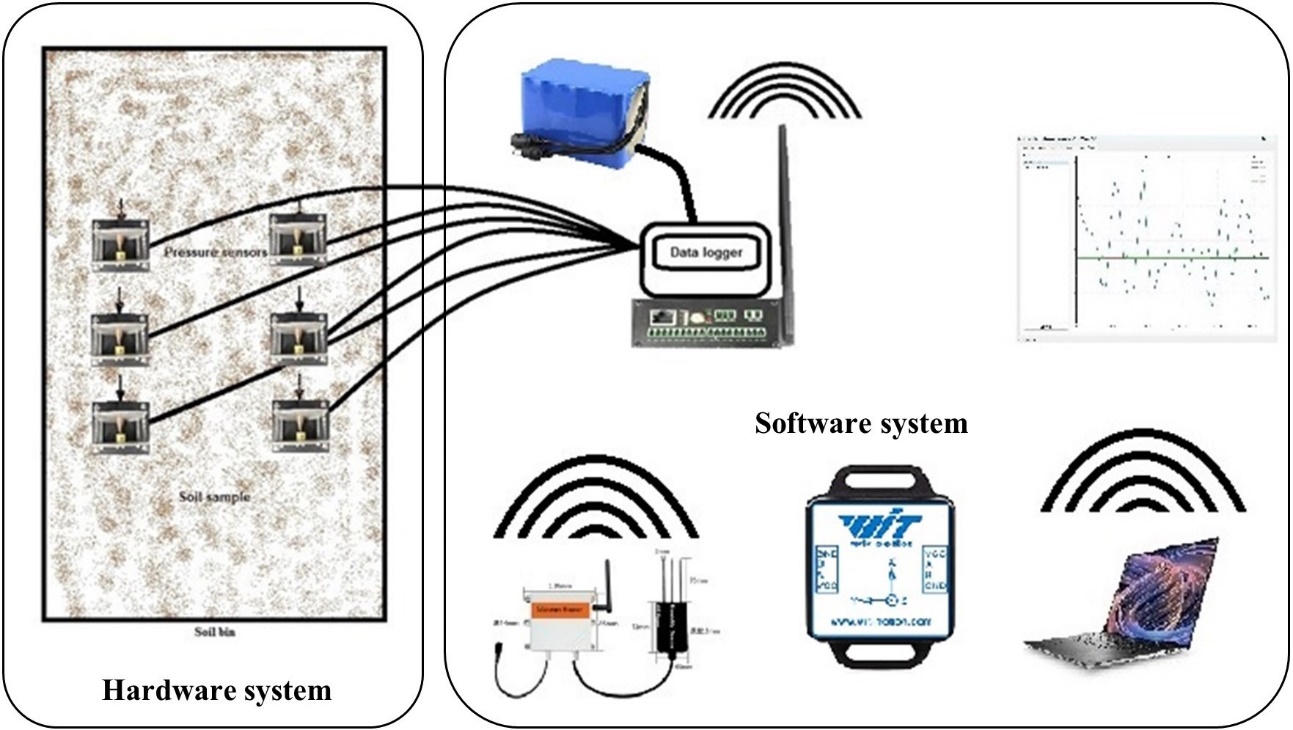 Supplementary Figure 1. Schematic drawing of the model experiment (soil bin, pressure sensors, wireless data logger equipment, signal amplifier, 12V/24V power supply, the 9-axis attitude sensor, communication module, and software).Soil Sample and Preparation of soil bed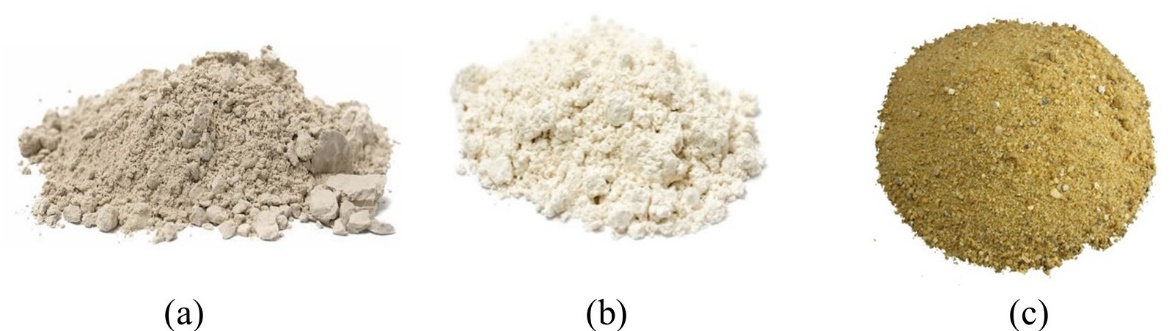 Supplementary Figure 2. (a) Bentonite clay (-0.063mm), (b) Diatom soils (>20μm), and (c) Sand (2mm~5mm) were used.Pressure sensor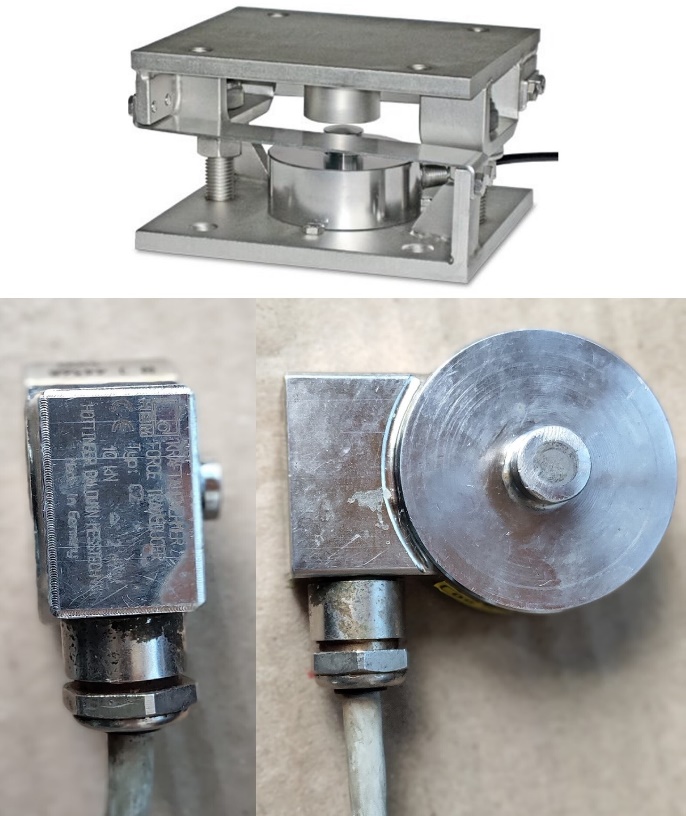 Supplementary Figure 3. Pressure sensor including sensor bracket.Soil bin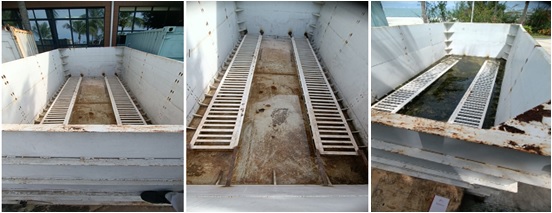 Supplementary Figure 4. Experimental setup for Soil Bin Test.9-axis attitude sensor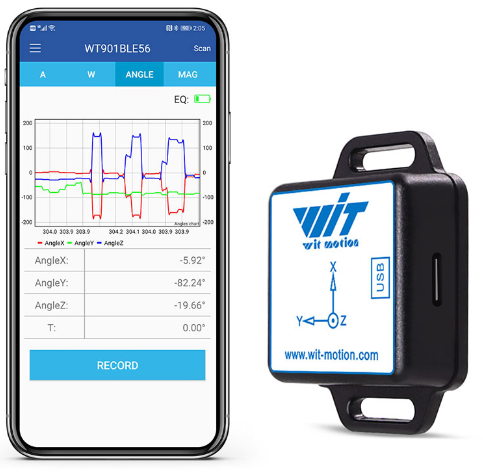 Supplementary Figure 5. Attitude sensor (WitMotion Bluetooth BLE 5.0 9 Axis Low-consumption Sensor WT901BLECL Angle + Acceleration + Gyro + Mag MPU9250 on PC/Android, China)Soil moisture and measurement system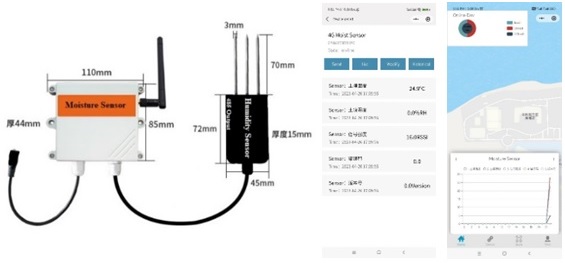 Supplementary Figure 6. Moisture sensor wireless interface and WeChat Mini app interface.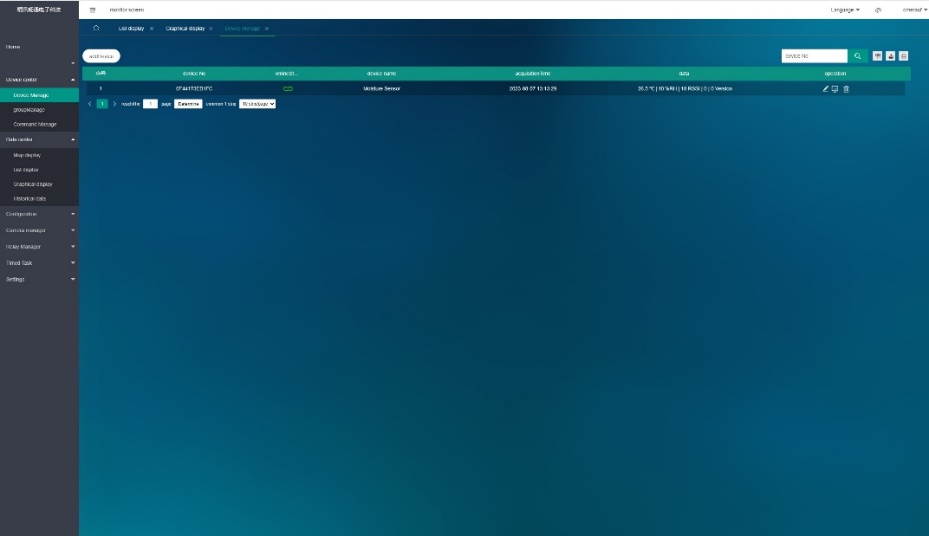 Supplementary Figure 7. Soil moisture 4G wireless web interface.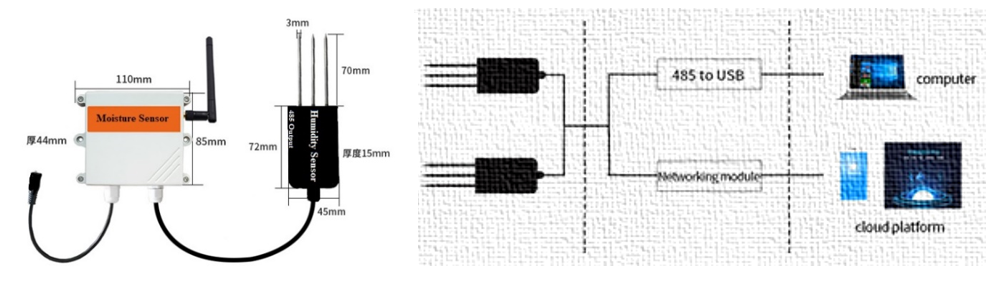        (a) 					(b)Supplementary Figure 8. (a) 4G wireless soil temperature and moisture sensor (b) Wireless communication module.Data acquisition FD0843 (6 Channel)The FD0843 with its integrated Wireless Serial Communication Module serves as a data collection hub, adept at gathering and transmitting information from sensors through its 6 channels. When pressure sensors are connected to the FD0843, each sensor's data flows into one of these channels, simplifying data aggregation and transmission. Its wireless capability enhances the ease and versatility of data retrieval, facilitating both real-time monitoring and subsequent analysis on a computer. By analyzing this data, we can gain deeper insights into how different loads impact sinkage, enriching our knowledge of pressure sinkage behaviour. To ensure precision in data collection, it's essential to correctly install, set up, and calibrate both the FD0843 and the pressure sensors. For optimal setup and operation, always adhere to the manufacturer's instructions or seek advice from technical specialists.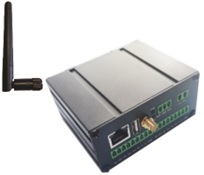 Supplementary Figure 9. 6-channel wireless Data Acquisition System.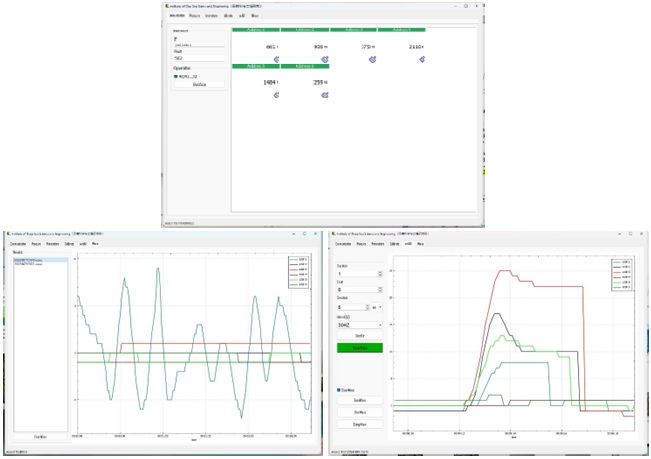 Supplementary Figure 10. 6-Channel Computer-Enabled Ground Pressure Measurement Software.Supplementary Table 1. Loose soil properties for the tracked vehicle, soil bin experiment.Supplementary Table 2. Compact soil properties for the tracked vehicle, soil bin experiment.Mechanics of track soil interactionSupplementary Table 3. The physical properties of Bentonite and Diatom soil.Tracked vehicleSupplementary Table 4. A tracked vehicle was used for the experiment's basic parameters.Soil binSupplementary Table 5. Soil bin parameters.Supplementary Table 6. Properties of Test Soils.Supplementary Table 7. Rubber Tracked Vehicle Motion Test on Diatom and Bentonite SoilSupplementary Table 8. Parameters for Soil bin used for pressure sinkage and bearing capacity.Supplementary Table 9. Cone penetration resistance at different moistures.Track Vehicle Sinkage ObservationsSupplementary Table 10. Observations Table for Rubber Tracked Vehicle Pressure Sinkage TestCone index measurementSupplementary Table 11. Experimental Soil Properties and Cone Index Measurement for Bentonite and DiatomRubber Tracked Vehicle Ground Pressure and Sinkage Test ResultsSupplementary Table 12. Rubber-Tracked Vehicle Sinkage, Ground Pressure, Speed Test ResultsSupplementary Table 13. Moisture Content, Cohesive Modulus, and Sinkage Exponent of Bentonite and DiatomSupplementary Table 14 Data Logging Table Showing Pressure Sensor Readings Recorded During Vehicle Track Testing on Bentonite and Diatom Soil Bed with 2-5mm Sand-Gravel Mixture at 10%, 20%, and 30% Moisture Levels and Speed is Set to Be 0.1, 0.2 and 0.3m/sec.Table 14 (a): Data Logging Table @ 0.1 m/sec velocity.Table 14 (b): Data Logging Table @ 0.2 m/sec velocity.Table 14 (c): Data Logging Table @ 0.3 m/sec velocity.ParameterUnitBentoniteBentoniteBentoniteDiatomDiatomDiatomCondition-LooseLooseLooseLooseLooseLooseMoisture Content%102030102030Normal StiffnesskPa2635324367.778Terrain Stiffness (k∅)kN/m1817.120273237Ground PressurePSI232832283237Sinkagecm2.53.64.81.82.63.8Sinkage Ratio (s/D)-0.190.180.160.130.10.8Shear StiffnesskPa121719263137CohesionkPa6.58.710.54.25.56.3Friction Angle°2628.5303334.537Hardening Ratio-1.72.12.321.52.152.6Dilation Angle°65.56.53.556.5Fluid Content%101520121619Ground PressurekPa232934364246ParameterUnitBentoniteBentoniteBentoniteDiatomDiatomDiatomCondition-CompactCompactCompactCompactCompactCompactMoisture Content%102030102030Normal StiffnesskPa374661588491Terrain Stiffness (k∅)kN/m16.318.926354346Ground PressurePSI263137333742Sinkagecm1.12.33.10.81.32.1Sinkage Ratio (s/D)-0.110.090.060.120.070.06Shear StiffnesskPa1619263741.648.5CohesionkPa8.512.714.57.38.29.5Friction Angle°283135353741Hardening Ratio-2.32.52.72.63.33.8Dilation Angle°77.98.867.58.7Friction Coefficientμ0.80.650.580.90.840.76Ground PressurekPa313845334652ParameterUnitBentoniteDiatom Sand Gravel mixtureClassification-Clay soilSedimentary deposit/rockSilty gravelBulk densityg/cm³1.4 (Loose)1.5 (Compact)1.1 (Loose)1.2 (Compact)1.6 (Loose)1.7 (Compact)Water Moisture content%292311Internal friction angle°212735CohesionkPaHighLowVery lowPorosity%546231Swelling Capacity%HighLowVery lowSpecific gravity-2.42.22.6Soil cone index (dry)MPa1.71.03.4Soil cone index (wet)MPa1.10.61.9Parameter nameSymbolParameter contentTrack length × width × Height (cm)Lx×Ly×Lz120 × 90 × 80Contact length of rubber trackcm90Width of single rubber trackcm20 Drive wheel diametercm26Front idler diametercm32Lugscm19Weight of the tracked vehicleW (kg)530Weight of the vehicle in the waterWw (kg)-470Contact PressureP (kPa)13.889Contact Pressure in the waterPw (kPa)12.5Soil Bin SpecificationsValuesLength610 cm Width245 cmHeight180 cmThickness0.4 cmDepth175 cmMaterialSteelCapacityAdequate for accommodating small to medium rubber-tracked vehiclesDrainage SystemInstalled to control surplus water and soil saturation efficiently.Side WallsSmooth and vertical to reduce vehicle motion interferenceFloor SurfaceEven and level for uniform testingLightingAdequate lighting for assessing visibilitySafety FeaturesGuardrails or obstacles for operator safetyData CollectionIntegration of sensor and data acquisition equipmentParameter nameUnitValueSoil particle densityBentoniteDiatomSand gravel mixtureg/cm32.72.32.7Natural moisture contentBentoniteDiatomSand gravel mixture%2189Grain size distributionBentoniteDiatomSand gravel mixturemm< 0.0020.12 ~ 5Maximum dry densityBentoniteDiatomSand gravel mixtureg/cm31.21.71.8Optimum moisture contentBentoniteDiatomSand gravel mixture%19138Soil TypeSpeed (m/sec)Motion ObservationBentonite0.1SmoothBentonite0.2SteadyBentonite0.3UnstableDiatom0.1SmoothDiatom0.2Stable0.3UnstableSoil Bin SpecificationsValuesLength610 cm Width245 cmHeight180 cmThickness0.4 cmDepth175 cmMaterialSteelCapacityAdequate for accommodating small to medium rubber-tracked vehiclesDrainage SystemInstalled to control surplus water and soil saturation efficiently.Side WallsSmooth and vertical to reduce vehicle motion interferenceFloor SurfaceEven and level for uniform testingLightingAdequate lighting for assessing visibilitySafety FeaturesGuardrails or obstacles for operator safetyData CollectionIntegration of sensor and data acquisition equipmentSoil Depth (cm)Cone penetration resistance kPa @ Moisture (%)Cone penetration resistance kPa @ Moisture (%)Cone penetration resistance kPa @ Moisture (%)Soil Depth (cm)10 %20 %30 %Bentonite0-510 kPa20 kPa40 kPaBentonite5-1515 kPa30 kPa45 kPaBentonite15-3020 kPa25 kPa50 kPaDiatom0-515 kPa18 kPa20 kPaDiatom5-1518 kPa20 kPa22 kPaDiatom15-3020 kPa22 kPa25 kPaSoilMoisture (%)Speed (m/s)Sinkage (cm)Track-Soil ObservationsBentonite50.11.10Normal wear and tear on tracksBentonite100.11.50Rutting beginning tracks deformingBentonite150.12.40Deep rutting, tracks digging inBentonite200.12.70Severe rutting, tracks stuckBentonite250.13.20Severe track deformation and sinkingBentonite300.13.80Increased track slippageDiatom50.10.55Normal wear and tear on tracksDiatom100.10.80Minor ruttingDiatom150.10.83RuttingDiatom200.10.90Deep RuttingDiatom250.11.21Soil very soft, tracks dug inDiatom300.11.30Severe track deformation and sinkingSoil typeMoisture content %Loose Density 3g/cm³Compacted Density g/cm³Compaction %Depth cmCone Index kPaBentonite101.31.515.381094.12Bentonite101.31.515.3820215.25Bentonite101.31.515.3830127.36Bentonite101.31.515.3840179.48Bentonite201.21.417.6710184.16Bentonite201.21.417.672094.28Bentonite201.21.417.6730179.4Bentonite201.21.417.6740127.52Bentonite301.11.318.181094.44Bentonite301.11.318.1820162.36Bentonite301.11.318.1830127.6Bentonite301.11.318.1840215.72Diatom100.91.122.2910269.14Diatom100.91.122.2920293.62Diatom100.91.122.2930318.11Diatom100.91.122.2940342.59Diatom200.81.025.410219.38Diatom200.81.025.420238.12Diatom200.81.025.430257.86Diatom200.81.025.440278.59Diatom300.70.928.5710175.21Diatom300.70.928.5720192.44Diatom300.70.928.5730212.67Diatom300.70.928.5740231.89Soil TypeSpeed (m/s)Moisture Content (%)Ground Pressure (kPa)Sinkage (cm)Bentonite0.110231.5Bentonite0.120252.7Bentonite0.130273.8Bentonite0.210212.6Bentonite0.220233.7Bentonite0.230254.3Bentonite0.310193.2Bentonite0.320214.4Bentonite0.330235.2Diatom0.110290.8Diatom0.120310.9Diatom0.130331.3Diatom0.210270.6Diatom0.220291.8Diatom0.230311.6Diatom0.310251.9Diatom0.320271.7Diatom0.330292.8Soil TypeMoisture Content (%)Sinkage ExponentCohesive Modulus (kPa)Bentonite50.3150Bentonite100.5100Bentonite150.775Bentonite200.950Bentonite251.125Bentonite301.312.5Diatom50.175Diatom100.350Diatom150.537.5Diatom200.725Diatom250.912.5Diatom301.16.25Soil TypeMoisture Level (%)Speed (m/sec)Sensor 1 (kPa)Sensor 2 (kPa)Sensor 3 (kPa)Sensor 4 (kPa)Sensor 5 (kPa)Sensor 6 (kPa)Bentonite100.1353836393734Bentonite200.1394240434138Bentonite300.1434644474542Diatom100.1363937403835Diatom200.1394240434138Diatom300.1434644474542Soil TypeMoisture Level (%)Speed (m/sec)Sensor 1 (kPa)Sensor 2 (kPa)Sensor 3 (kPa)Sensor 4 (kPa)Sensor 5 (kPa)Sensor 6 (kPa)Bentonite100.2414442454340Bentonite200.2444745484643Bentonite300.2485149525047Diatom100.2424543464441Diatom200.2444745484643Diatom300.2485149525047Soil TypeMoisture Level (%)Speed (m/sec)Sensor 1 (kPa)Sensor 2 (kPa)Sensor 3 (kPa)Sensor 4 (kPa)Sensor 5 (kPa)Sensor 6 (kPa)Bentonite100.3475048514946Bentonite200.3505351545249Bentonite300.3545755585653Diatom100.3485149525047Diatom200.3505351545249Diatom300.3545755585653